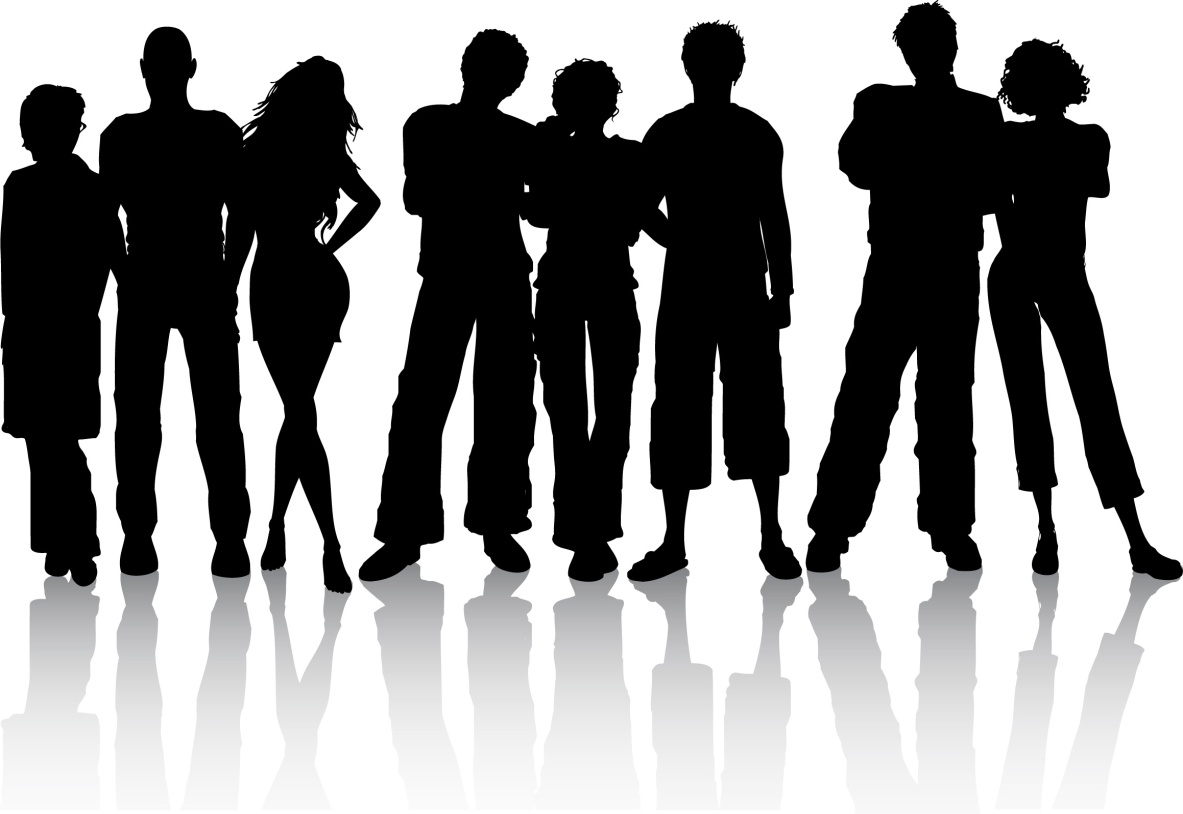 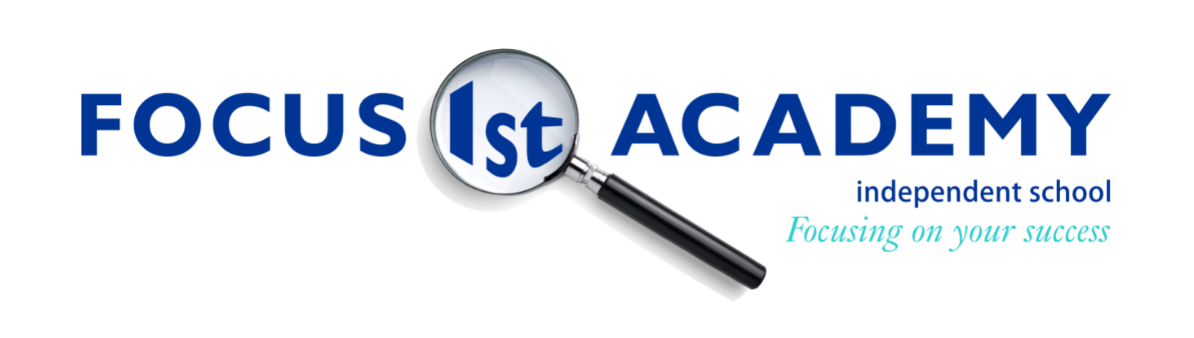 Focus 1st Academy   is committed to safeguarding and promoting the welfare of children and young people and expects all staff and volunteers to share this commitment!Working in Partnership with North London Schools & Local Authorities since 2000Accredited Independent School Status 2014 (Registration N0. 308/6003)ContentsFocus Inception	3Focus Ethos	3Relationship and Sex Education	41.	INTRODUCTION	42.	LEGISLATION (Statutory regulations and guidance)	4The RSE policy supports and complements the following policies:	5Documents that inform the school’s RSE policy include:	53.	AIMS OF THE RSE POLICY	5Attitudes and Values	5Personal and Social Skills	5Knowledge and understanding	64.	ROLES AND RESPONSIBILITITES	65.	DELIVERY	66.	TEACHING STRATEGIES	77.	SAFE AND EFFECTIVE PRACTICE	78.	CONFIDENTIALITY	89.	ENGAGING STAKEHOLDERS	810.	MONITORING, REPORTING AND EVALUATING	811.	RIGHT TO BE EXCUSED FROM SEX EDUCATION	9Focus InceptionFocus 1st Academy was set up in the year 2000 using European Social Fund to provide education and training and to-date has defied all the odds and was awarded the Independent School status in August 2014.  This enables us to work in partnership with schools and local authorities to provide an alternative method of education for 14 to 16 year olds.  Our student referrals are some of the most vulnerable young people and it is our duty to ensure that they are equipped with the appropriate skills and qualifications to ensure full participation within the modern workplace.  Our team of professionals consisting of tutors, tutor assistance, pastoral support staff and mentors to nurture the students ensuring our work-based-learning approach alongside a variety of techniques are utilised and compatible to ensure the prevention of social and economic exclusion prior to adulthood which is underpinned through the subjects delivered whilst in classroom environment as well as on an individual basis.  Focus EthosOur programme fulfils the need of students who are disengaged from academic studies and may be exhibiting behavioural problems as a result. Our hands-on approach to learning creates an inspirational motivation for students wishing to pursue a career via the vocational route. Some students are taught methods on how to improve their social skills in preparation for work/apprenticeship schemes and/or further education by learning in real-life situations and participating in sports, art and drama to express emotions.  We believe that all individuals have a certain quality, which is sometimes concealed due to lack of confidence, mixed sentiments or disabilities.  As such, recognising and coming to terms with barriers is a small part of the conflict, we are certain that all individuals are aware of their own weaknesses; the most vital part is engaging with professionals and adhere to individual training plans set which in turn prepares our students for economic and social integration into adulthood.Relationship and Sex EducationINTRODUCTION Sex and relationships education (RSE) is learning about the emotional, social and physical aspects of growing up, relationships, sex, human sexuality and sexual health. Some aspects are taught in science, and others are taught as part of personal, social, health and economic education (PSHE). A comprehensive programme of SRE provides accurate information about the body, reproduction, sex, and sexual health. It also gives students essential skills for building positive, enjoyable, respectful and non-exploitative relationships and staying safe both on and offline. Quality RSE helps Focus 1st Academy to create a safe school community in which our students can learn, grow, and develop positive and healthy relationships. This is essential as it ensures: Students have good quality education, as set out in the United Nations Convention of the Rights of the ChildStudents are prepared for physical and emotional changes they undergo at puberty and they are given the opportunity to explore different types of relationships in a timely manner The school is meeting its safeguarding obligations – our students learn about safety and risks in relationships and how to report and get advice and support We maintain our statutory obligation under the Children Act (2004) to promote students’ wellbeing, and under the Education Act (1996) we prepare our students for the challenges, opportunities, and responsibilities of adult life LEGISLATION (Statutory regulations and guidance) We are required to teach relationships and sex education (RSE) as part of the Department for Education statutory guidance, as of September 2020, and this informs our timetabled PSHE Programme of Study at Focus 1st Academy. Current regulations and guidance from the Department for Education state that all secondary schools must deliver relationship and sex education. The 1993 Education Act requires Governors of maintained secondary schools to provide relationship and sex education for all registered students, to maintain a Policy of relationship and sex education and to make this policy available to parents and Ofsted. Under the Education Act 2002 / Academies Act 2010 all schools must provide a balanced and broadly based curriculum which promotes the spiritual, moral, cultural, mental and physical development of pupils at the school and of society, and prepares pupils at the school for the opportunities, responsibilities and experiences of later life. The RSE policy supports and complements the following policies: Child Protection and Safeguarding Equality Diversity Cohesion SEND Documents that inform the school’s RSE policy include:Education Act (1996) Learning and Skills Act (2000) Education and Inspections Act (2006) Equality Act (2010) Supplementary Guidance SRE for the 21st century (2014)Keeping children safe in education – Statutory safeguarding guidance (2016)Children and Social Work Act (2017)AIMS OF THE RSE POLICY Attitudes and ValuesLearning the importance of values and individual conscience and moral considerations. Learning the value of stable and loving relationships for the nurture of children.Developing critical thinking as part of decision making Personal and Social Skills Learning and understanding physical development at appropriate stagesUnderstanding human sexuality, reproduction, sexual health, emotions and relationshipsLearning the reasons for delaying sexual activity, and the benefits to be gained from such delayThe avoidance of unplanned pregnancy Knowledge and understandingLearning and understanding physical development at appropriate stagesUnderstanding human sexuality, reproduction, sexual health, emotions and relationships Learning about contraception and the range of local and national sexual health advice, contraception and support servicesLearning the reasons for delaying sexual activity and the benefits to be gained from such delayThe avoidance of unplanned pregnancyROLES AND RESPONSIBILITITES The relationships and sex education programme will be led by the Head of PSHE and taught by a team of timetabled PSHE teaching staff. Teaching staff are all encouraged to complete relationships and sex education training on the topics they are expected to deliver during the academic year to support students in the effective delivery of relationships and sex education. The Head of PSHE works closely with teachers  to ensure relationships education, RSE and health education programmes of study compliment and do not duplicate the content covered in national curriculum subjects such as Science, RE, Computing and PE.DELIVERY Our guiding principles are that all the compulsory subject content is age appropriate and developmentally appropriate. Lessons are taught sensitively and inclusively, with respect to the backgrounds and beliefs of students and parents while always with the aim of providing students with the knowledge they need of the law.Relationships and sex education at Focus 1st Academy is delivered as part of the Personal, Social and Health Education (PSHE) programme of study and is also part of National Curriculum Science. Responsibility lies with the Head of PSHE and is regularly monitored and evaluated by the Deputy Head.  A variety of active learning approaches are employed in the delivery of the curriculum. The choice of method is matched to the needs of the group and the suitability for the issue being addressed. In some cases visitors may be invited into the school. Lessons are generally taught in mixed gender groups, however certain parts of the curriculum may be taught in single sex groups.The names of students who are absent from sex education lessons will be reported to the Head of PSHE and recorded to ensure that students receive the information missed.Students are naturally curious about growing up, how their bodies work, change and how humans reproduce. Their questions need to be answered honestly, using language and explanations appropriate for their age and maturity, avoiding unnecessary mystery, confusion, embarrassment, and shame. RSE addresses the questions and concerns raised by the biological fact. It provides balance to sometimes distorted messages about sex and gender roles in the media, and helps protect students by explaining boundaries and safety, and developing the language and understanding needed to recognise abusive behaviour and seek help. It also helps students to develop respectful and consensual attitudes and behaviours.As a school, we have a duty under the Equality Act 2010 to ensure that teaching is accessible to all students, including those who are lesbian, gay, bisexual and transgender (LGBT). Inclusive SRE fosters good relations between students, tackles all types of prejudice – including homophobia – and promotes understanding and respect, enabling us to meet the requirements, and live the intended spirit, of the Equality Act 2010TEACHING STRATEGIESIt is essential that we help our students to develop confidence in talking, listening, and thinking about relationships and sex. Partnership between school and parents is the key to success. The following can help this:-Establishing ground rules with pupils Using ‘distancing’ techniquesKnowing how to deal with unexpected questions or comments from pupilsKnowing how to deal with sensitive issuesSAFE AND EFFECTIVE PRACTICEAt Focus 1st Academy we will ensure a safe learning environment by establishing ground rules at the start of every PSHE lesson and remind students about confidentiality within PSHE lessons. Teachers and students will agree ground rules by discussing as a class and agreeing on a class consensus. Many of the lesson resources we use to deliver RSE at Focus 1st Academy also provide guidance to PSHE teaching staff on creating and establishing a safe and inclusive environment. Distancing techniques are used to ensure personal experiences and issues, of staff and students, are not discussed within the classroom and sensitive issues will be handled by the teacher ensuring students have access to the curriculum overview for the year in advance. Students are informed and reminded in advance of any topics approaching that might be considered sensitive. Students who are upset in a lesson will be given time out and teachers will be asked to follow up with an email to DSL / Deputy DSL and or HoH. Students are encouraged to ask questions, however they are reminded that questions should not cause offence and the teacher will approach Q&A honestly, indicating they are not experts and may have to return to a question with an answer in due course. Students are given the opportunity to raise questions in PSHE lessons anonymously, including RSE lessons. Students have access to post-it notes / ask it basket in lessons and many RSE lessons build opportunities for students to ask anonymous questions which are visited during the lesson / scheme of work. CONFIDENTIALITY The classroom is never a confidential place to talk, and that remains true in RSE PSHE lessons. Our students are reminded that their PSHE lessons are not a place to discuss their personal experiences and issues – or to ask others to do so – through the establishment of ground rules, which are revisited every lesson. Any visitor to the classroom is bound by Focus 1st Academy policy on confidentiality, regardless of whether they have – or their organisation has – a different policy. Students are reminded throughout their PSHE lessons where they can access confidential support after the lesson if they need it. When necessary, students will be made aware that confidentiality is not guaranteed, although their best interest will be maintained.Disclosures from students should be referred to the Head & Deputy HeadENGAGING STAKEHOLDERSWe are committed to working with parents by ensuring they are equipped with up to date information relating to RSE changes and statutory guidelines. We inform parents through parent information evenings and letters. We ensure parents are fully aware of what is being taught by publishing our PSHE curriculum map on the school website. The Head of PSHE also communicates regularly with parents, regarding RSE topics that are coming up and will send additional resources to support / facilitate conversations at home. Letters to parents typically inform them of the content of the forthcoming RSE lessons and any parents’ booklets and links to websites that they might find helpful, should they wish to follow up these conversations at home with their child.MONITORING, REPORTING AND EVALUATING Teachers will critically reflect on their work in delivering RSE through termly meetings with the Head of PSHE. Students will have opportunities to review and reflect on their learning during lessons as baseline assessments and plenary opportunities allow students to reflect on their progress in terms of their knowledge and understanding and also identify any changes in their thoughts, views and opinions. Students will also be asked to identify sources of support and suggest where they can get additional help and support on RSE matters. Student voice will be influential in adapting and amending planned learning activities to ensure lessons are pitched correctly, based on our students’ needs. Student focus groups and surveys will enable the Head of PSHE to collate feedback on the quality of lessons, content, students’ views in relation to gaps in current provisions and any additional services that we can offer to fully support the delivery of RSE in PSHE lessons. Whereby a visitor / external agency has contributed to the delivery of RSE provisions, students will be sent a survey to evaluate the usefulness and effectiveness of the workshop / talk. This feedback will be used to determine future supplementary provisions.RIGHT TO BE EXCUSED FROM SEX EDUCATION Focus 1st Academy is required to provide relationships and sex education for all registered students. Parents have the right to withdraw their child from the sex education aspects of the curriculum, which are not included by law with the National Curriculum. Parents wishing to exercise this right should apply to the Head Teacher in writing. The school will document this request and ensure a record is kept. Parents wishing to see more details of the relationships and sex education materials and curriculum should contact the Head of PSHE. Should a parent wish to withdraw their child from sex education lessons, the school will respect the parents’ request to withdraw the child, up to and until three terms before a student turns 16. After that point, if a child wishes to receive sex education rather than be withdrawn, the school will plan to provide them with sex education during one of those terms. The process is the same for SEND students, however there may be exceptional circumstances whereby the Head Teacher may wish to take the student’s specific needs arising from their SEND into account when making this decision. If a student is excused from a sex education lesson, we will ensure the student receives appropriate and purposeful education during the period of withdrawal. There is no right to withdraw a student from relationships or health education.Last reviewed June 2022